AP Capstone SeminarCreate a Graphic Organizer including Lenses and Perspectives using questions concerning each category as it relates to your topic. 


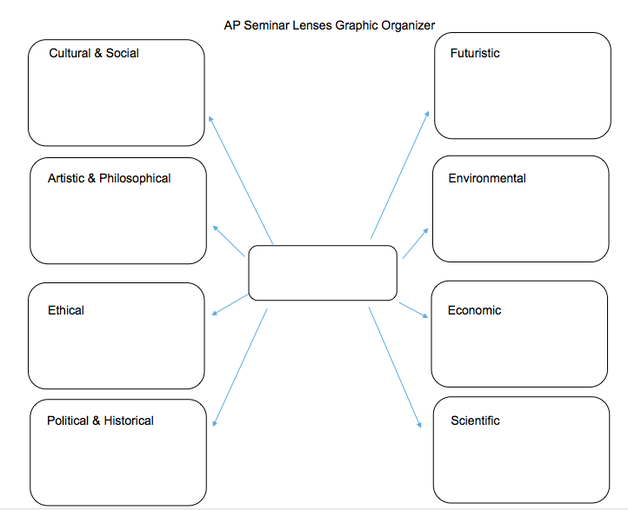 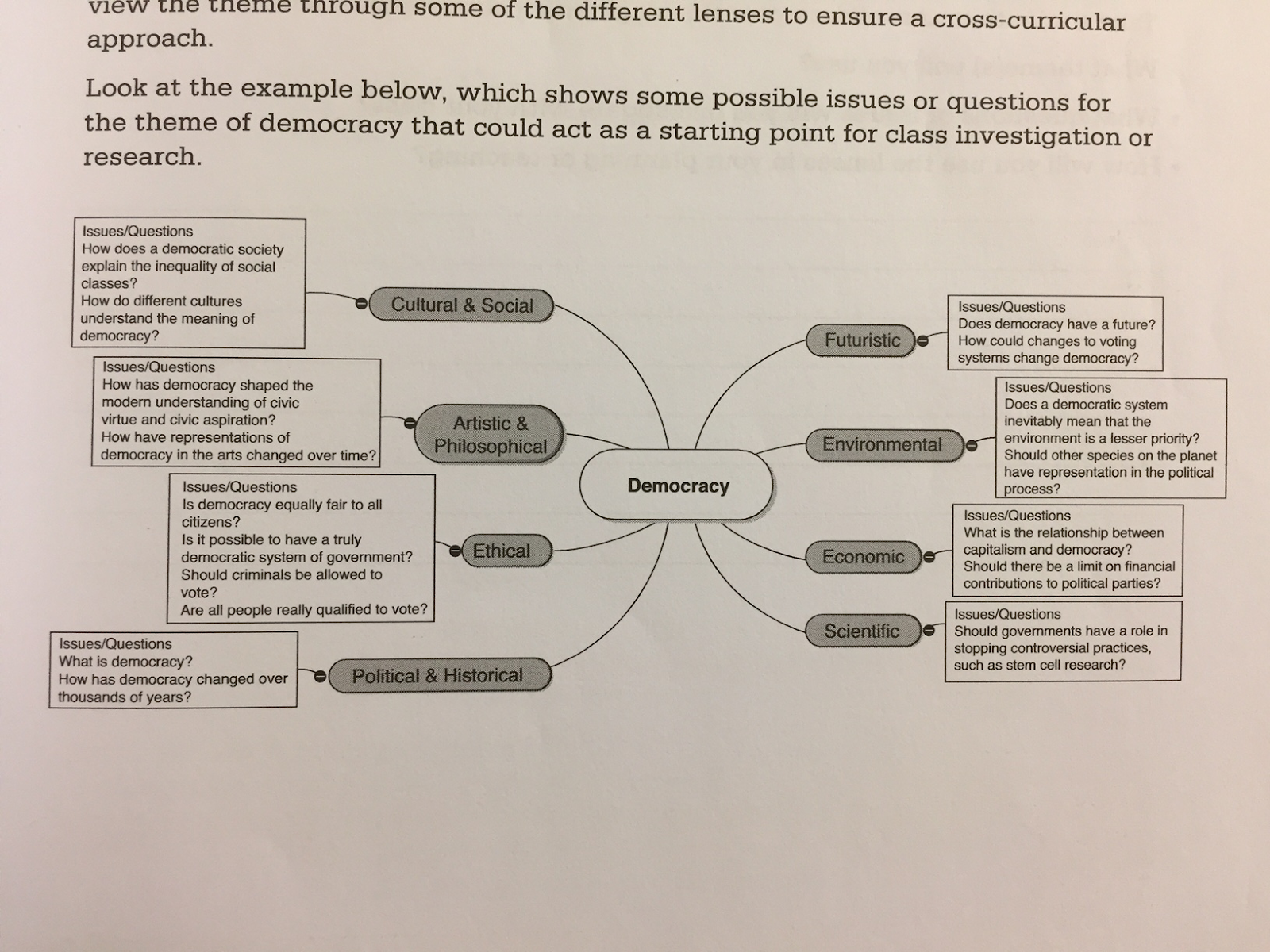 Notes: 